Remote Learning Daily Schedule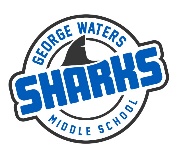 ClassroomWeekELA, Math, SS, SC719Jan. 5th – Jan. 15th  TIMESSCHEDULE8:30-9:00All teachers are available for extra help. Please send the teacher a direct message through TEAMS.9:00-9:20Math online class with Ms. Perry9:20-9:50Independent Math workMs. Perry will be available for extra help during this time.9:50-10:10ELA online class with Mr. Robertson10:10-10:40Independent ELA workMr. Robertson will be available for extra help during this time.10:40-11:10Self-directed work time (Phys. Ed., Math, LA, SS, or Sci)11:10-12:10LUNCH12:10-1:10Self-directed work time (Phys. Ed., Math, LA, SS, or Sci)1:10 -1:30Online check-in with Ms. SprollAttendance is required.1:30-1:50Social Studies online class with Mr. Baydock1:50-2:10Science online class with Mr. Lobo2:10-3:15Self-directed work time (Phys. Ed., Math, LA, SS, or Sci)*Attendance will be taken during shaded portions of the day